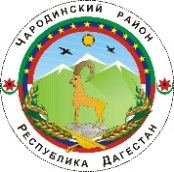 _________________ АДМИНИСТРАЦИЯМУНИЦИПАЛЬНОГО ОБРАЗОВАНИЯ «ЧАРОДИНСКИЙ РАЙОН»      П О С Т А Н О ВЛ Е Н И Еот 1декабря 2022 г. №124-бс. Цуриб Об утверждении Порядок привлечения остатков средств на единый счет бюджета   муниципального образования «Чародинский район» и возврат привлеченных средствВ соответствии со статьей 236.1 Бюджетного кодекса Российской Федерации, постановлением Правительства Российской Федерации от 30 марта 2020 г. № 368 «Об утверждении Правил привлечения Федеральным казначейством остатков средств и общих требований к порядку привлечения остатков средств на едином счете бюджета субъекта Российской Федерации (местного бюджета) и возврата привлеченных средств», Администрация муниципального образования «Чародинский район»  п о с т а н о в л я е т :  1. Утвердить прилагаемый Порядок привлечения остатков средств на единый счет бюджета муниципального образования «Чародинский район» и возврат привлеченных средств.       2.  Настоящее постановление опубликовать в районной газете «Чарада» и разместить на официальном сайте Администрации муниципального образования «Чародинский район» информационно-телекоммуникационной сети «Интернет».        3. Направить настоящее постановление в Министерство юстиции РД для включения в регистр муниципальных нормативных правовых актов в установленный законом срок.       4. В течение 7 дней после дня принятия направить настоящее постановление   в прокуратуру для проведения антикоррупционной экспертизы и проверки на предмет законности.       5. Настоящее постановление вступает в силу после дня его официального опубликования.       6.    Контроль за исполнением постановления оставляю за собой.        Глава Администрациимуниципального образования       «Чародинский район»                                                                         М.А.Магомедов   Приложение к постановлению Администрации  муниципального образования «Чародинский район»от 0112.2022 г.№124-б Порядок привлечения остатков средств на единый  счет бюджета   муниципального образования «Чародинский район» и возврат привлеченных средств1. Общие положения   1.1. Настоящий Порядок привлечения остатков средств на единый счет бюджета  муниципального образования «Чародинский район» и возврата привлеченных средств (далее - Порядок), разработан в соответствии со статьей 236.1 Бюджетного кодекса Российской Федерации, Постановлением Правительства Российской Федерации от 30 марта 2020 г. № 368 «Об утверждении Правил привлечения Федеральным казначейством остатков средств и общих требований к порядку привлечения остатков средств на едином счете бюджета субъекта Российской Федерации (местного бюджета) и возврата привлеченных средств» и устанавливает общие положения, условия и порядок привлечения остатков средств с казначейских счетов на единый счет бюджета  муниципального образования «Чародинский район» и их возврата на казначейские счета, с которых они были ранее перечислены. 1.2. Исполнение настоящего Порядка осуществляется в условиях исполнения Управлением Федерального казначейства по Республики Дагестан отдельных функций финансового отдела Администрации муниципального образования «Чародинский район», связанных с привлечением на единый счет бюджета и возвратом привлеченных средств в соответствии с пунктом 9 статьи 236.1 Бюджетного кодекса Российской Федерации. 2. Условия и порядок привлечения остатков средств на единый счет бюджета  муниципального образования «Чародинский район»   2.1. Привлечение остатков средств на единый счет бюджета муниципального образования «Чародинский район», открытый финансовым отделом Администрации муниципального образования «Чародинский район» (далее - финансовый орган) в Управлении Федерального казначейства по Республики Дагестан (далее - Управление), осуществляется Управлением за счет средств на казначейских счетах: а) для осуществления и отражения операций с денежными средствами, поступающими во временное распоряжение получателей средств бюджета  муниципального образования «Чародинский район»; б) для осуществления и отражения операций с денежными средствами муниципальных бюджетных и автономных учреждений  муниципального образования «Чародинский район»; в) для осуществления и отражения операций с денежными средствами получателей средств из бюджета  муниципального образования «Чародинский район»; г) для осуществления и отражения операций с денежными средствами участников казначейского сопровождения, источником финансового обеспечения которых являются средства, предоставляемые из бюджета муниципального образования «Чародинский район». 2.2. Управление обеспечивает ежедневное привлечение остатков средств на казначейских счетах, указанные в пунктах "а" - "г" части 2.1 настоящего Порядка, сложившихся после исполнения распоряжений о совершении казначейских платежей, представленных соответствующими участниками системы казначейских платежей в сроки установленные правилами организации и функционирования системы казначейских платежей в соответствии со статьей 242.7 Бюджетного кодекса Российской Федерации, с учетом обеспечения достаточности средств на соответствующем казначейском счете для осуществления в рабочий день, следующий за днем привлечения средств на единый счет бюджета  муниципального образования «Чародинский район», выплат с указанного счета на основании распоряжений о совершении казначейских платежей. 2.3. Управление не позднее 10 часов (в дни, непосредственно предшествующие выходным и нерабочим праздничным дням, до 12 часов) текущего рабочего дня осуществляет расчет суммы, перечисляемой с казначейских счетов, указанных в пунктах "а" - "г" части 2.1 настоящего Порядка и формирование распоряжения на перечисление привлекаемого объема средств с соответствующих казначейских счетов на единый счет бюджета муниципального образования «Чародинский район». 3. Условия и порядок возврата средств, привлеченных на единый счет бюджета  муниципального образования «Чародинский район» 3.1. Возврат средств с единого счета бюджета муниципального образования «Чародинский район» на казначейские счета, указанные в пунктах "а" - "г" части 2.1 настоящего Порядка, с которых они были ранее перечислены, осуществляется Управлением. 3.2. Управление осуществляет возврат привлеченных средств с единого счета бюджета  муниципального образования «Чародинский район» на казначейские счета, с которых они были ранее перечислены, в том числе в целях проведения операций за счет привлеченных средств, не позднее второго рабочего дня, следующего за днем приема к исполнению распоряжений о совершении казначейских платежей получателей указанных средств, а также при завершении текущего финансового года, но не позднее пяти рабочих дней до завершения текущего финансового года. 3.3. Управление осуществляет возврат средств с единого счета бюджета  муниципального образования «Чародинский район» на соответствующие казначейские счета для проведения операций с денежными средствами, поступающими во временное распоряжение получателей средств бюджета  муниципального образования «Чародинский район», с денежными средствами муниципальных бюджетных и автономных учреждений муниципального образования «Чародинский район», с денежными средствами получателей средств из бюджета  муниципального образования «Чародинский район», с денежными средствами участников казначейского сопровождения, источником финансового обеспечения которых являются средства, предоставляемые из бюджета  муниципального образования «Чародинский район», с учетом требований, установленных частью 3.4 настоящего Порядка. 3.4. Перечисление средств с единого счета бюджета  муниципального образования «Чародинский район», необходимых для обеспечения выплат, предусмотренных частью 3.3 настоящего Порядка, на соответствующий казначейский счет осуществляется в пределах суммы, не превышающей разницу между объемом средств, поступивших с казначейского счета на единый счет бюджета  муниципального образования «Чародинский район», и объемом средств, перечисленных с единого счета бюджета  муниципального образования «Чародинский район» на казначейский счет в течение текущего финансового года. Сведенияоб опубликовании МНПАНаименование МНПАОфициальное опубликование/ размещение   Постановление   -  Об утверждении Порядок привлечения остатков средств на единый счет бюджета   муниципального образования «Чародинский район» и возврат привлеченных средствРазмещен на сайте МО-Чарода.РФ,      в разделе «Документы»